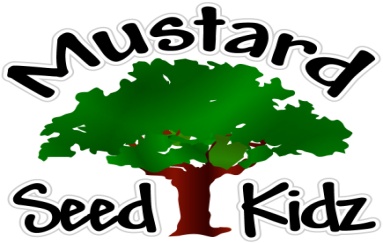 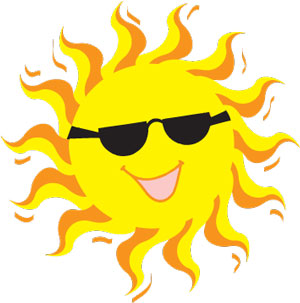 May 28th – June 1st BreakfastMondayTuesdayTuesdayWednesdayThursdayFridayBreakfastMSK ClosedAlpha BitsCerealPearsMilkAlpha BitsCerealPearsMilkChex CerealBananaMilkCereal BarApple sauceMilkReduced Sugar Cinnamon Toast CrunchFruit CocktailMilkLunchMemorial Day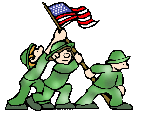 Memorial DayHot Dog on a bunCornFruit CocktailMilkChicken AlfredoWith broccoliPeachesMilkBaked Zitiw/whole wheat pastaCaesar SaladMandarin Oranges MilkTurkey and Cheese on a bun PicklesCeleryMilkSnackHave a safe HolidayChex MixRaisinsChex MixRaisinsCelery      GoldfishPretzelsCheese DipSun Chips100 % Apple juice